Sterling Elementary Supply Lists 	2020 - 2021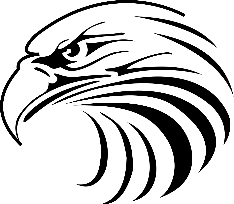 